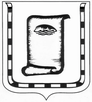 АДМИНИСТРАЦИЯ  ГОРОДА  НОВОАЛТАЙСКААЛТАЙСКОГО  КРАЯП О С Т А Н О В Л Е Н И Е11.08.2020                            г. Новоалтайск                             № 1155О внесении изменений в постановление Администрации города Новоалтайска от 09.12.2019            № 2163Руководствуясь Федеральным законом от 06.10.2003 №131-ФЗ «Об общих принципах организации местного самоуправления в Российской Федерации», Федеральным законом от 27.07.2010 № 210-ФЗ «Об организации предоставления государственных и муниципальных услуг»,                                     п о с т а н о в л я ю:1. Внести в постановление Администрации города Новоалтайска                         от 09.12.2019 № 2163 «Об утверждении административного регламента по предоставлению муниципальной услуги «Предоставление информации об организации дополнительного образования детей в образовательных организациях города» (далее – постановление) следующие изменения:1.1. в приложении к постановлению пункт 3.14.2 административного регламента по предоставлению муниципальной услуги «Предоставление информации об организации дополнительного образования детей в образовательных организациях города» (далее – регламент) изложить в следующей редакции:«3.14.2. Требования к обеспечению условий доступности муниципальной услуги для лиц с ограниченными возможностями:Комитетом по образованию обеспечивается создание инвалидам условий доступности муниципальной услуги и объекта, в котором она предоставляется в соответствии с Федеральным законом от 24.11.1995 № 181-ФЗ «О социальной защите инвалидов в Российской Федерации», в том числе:- возможность беспрепятственного входа в объект и выхода из него, содействие инвалиду при входе в объект и выходе из него, информирование инвалида о доступных маршрутах общественного транспорта;- возможность посадки в транспортное средство и высадки из него перед входом в объект, в том числе с использованием кресла-коляски, при необходимости – с помощью работников объекта;- возможность самостоятельного передвижения по территории объекта в целях доступа к месту предоставления муниципальной услуги, в том числе с помощью работников объекта;- сопровождение инвалидов, имеющих стойкие нарушения функции зрения и самостоятельного передвижения, по территории объекта;- оказание инвалидам помощи, необходимой для получения в доступной для них форме информации о правилах предоставления муниципальной услуги, в том числе об оформлении необходимых для ее получения документов, о совершении других необходимых действий, а также иной помощи в преодолении барьеров, мешающих получению инвалидами муниципальной услуги наравне с другими лицами;- надлежащее размещение носителей информации, необходимой для обеспечения беспрепятственного доступа инвалидов к объектам и услугам с учетом ограничений их жизнедеятельности;- обеспечение допуска на объект собаки-проводника при наличии документа, подтверждающего ее специальное обучение, выданного по форме и в порядке, утвержденном приказом Министерства труда и социальной защиты Российской Федерации от 22.06.2015 № 368н «Об утверждении формы документа, подтверждающего специальное обучение собаки-проводника, и порядка его выдачи»;На прилегающей к зданию территории оборудуются бесплатные места для парковки автотранспортных средств, в том числе для парковки специальных автотранспортных средств инвалидов.»;1.2. пункт 3.14.3 регламента изложить в следующей редакции:«3.14.3. На информационных стендах Комитета по образованию размещается следующая информация: 1) извлечения из законодательных и иных нормативных правовых актов, содержащих нормы, регулирующие деятельность по предоставлению муниципальной услуги;2) график (режим) работы Комитета по образованию, предоставляющего муниципальную услугу;3) административный регламент предоставления муниципальной услуги;4) место нахождения Комитета по образованию, предоставляющего муниципальную услугу;5) телефон для справок;  6) адрес электронной почты Комитета по образованию, предоставляющего муниципальную услугу; 7) адрес официального интернет-сайта Комитета по образованию, предоставляющего муниципальную услугу;8) порядок получения консультаций; 9) порядок обжалования решений, действий (бездействия) должностных лиц Комитета по образованию, предоставляющего муниципальную услугу. 10) образец заявления, исчерпывающий перечень документов, необходимых для предоставления муниципальной услуги.1.3. дополнить регламент пунктом 3.14.4 следующего содержания:«3.14.4. Помещение для оказания муниципальной услуги должно быть оснащено стульями, столами. Количество мест ожидания определяется исходя из фактической нагрузки и возможности для размещения в здании.»;1.4. дополнить регламент пунктом 3.14.5 следующего содержания:«3.14.5. Кабинет приема Заявителей должен быть оборудован информационной табличкой (вывеской) с указанием номера кабинета, фамилии, имени, отчества и должности специалиста, ведущего прием, а также графика работы.».2. Опубликовать настоящее постановление в Вестнике муниципального образования города Новоалтайска и разместить на официальном сайте города Новоалтайска в сети «Интернет». 3. Контроль за исполнением настоящего постановления возложить на заместителя главы Администрации города Т.Ф. Михайлову.Первый заместитель главы Администрации города 				               С.И. Лисовский 